8β. Κατανόηση, ακατανοησία και ειρωνεία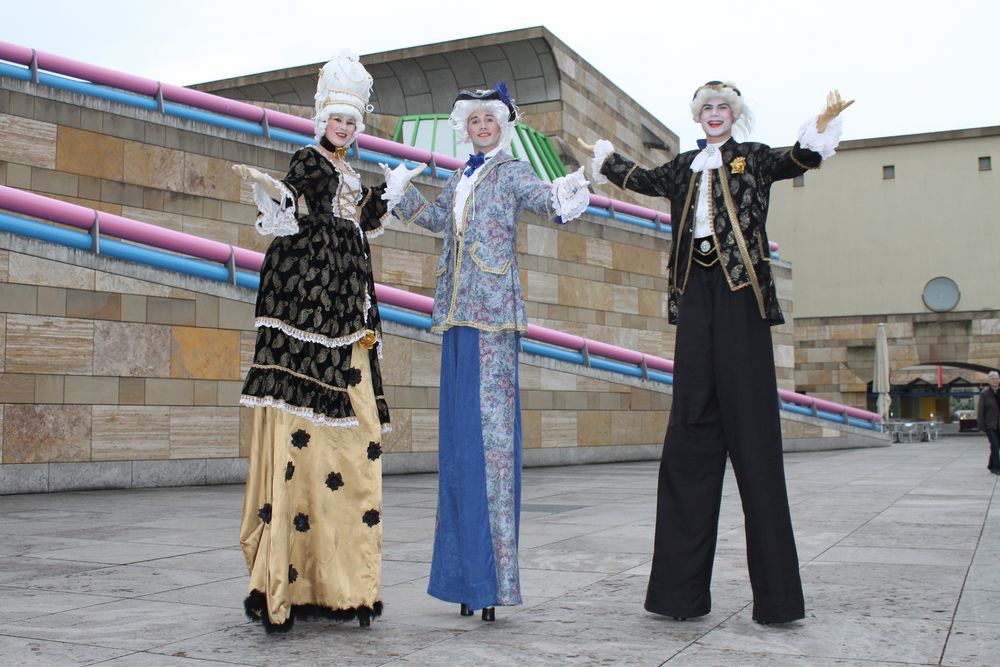 ΕπανάληψηΗ κριτική ως γέφυρα μεταξύ απολύτου και σχετικού (φιλοσοφίας και ιστορίας)Αισθητική, ερμηνευτική και προγραμματική κριτικήΣυναίσθημα – κατανόηση – μεθερμηνείαΕνότητα εμμενούς και υπερβατικής κριτικήςΔιαφορά εμμενούς και υπερβατικής κριτικήςΗ ακατανοησία προϋπόθεση της συνεννόησηςΕιρωνεία: η θεωρία περί της αναγκαίας και αδύνατης διαμήνυσηςΗ ειρωνία ως το πνεύμα του ορίουΑλχημεία του πνεύματοςΗ μορφή του παραδόξουΑποσπάσματα 8α και 8β Υπερβατολογική γελωτοποιία Η σωκρατική ειρωνείαΠερί της ακατανοησίαςΕγκυκλοπαίδειαΓαλλική ΕγκυκλοπαίδειαΣύστημα BaconDiderotLeinbiz: characteristica universalisWolf: φιλολογική εγκυκλοπαίδειαFr. Schlegel: Φιλοσοφία τη φιλολογίαςA. W. Schlegel: ΠαραδόσειςΕνότητα μορφής και περιεχομένου, υποκειμένου και υπόστασηςFichte και SpinozaNovalis: Μαγικός ιδεαλισμόςΤο πρόβλημα της διανοητικής εποπτείαςΑν δεν μπορώ να κάνω τις σκέψεις πράγματα, μπορώ να κάνω τα πράγματα σκέψειςΣυγχώνευση όλων των επιστημώνΑπώλεια της αρνητικότητας: Συγχώνευση χωρίς σύνδεση| 	+Αρνητικός και θετικός πόλος, αρνητική και θετική λειτουργία του ορίουΟι πόλοι ως λειτουργίες Η μορφή ως περιεχόμενο: Σύμβολο